  CAPABILITY STATEMENT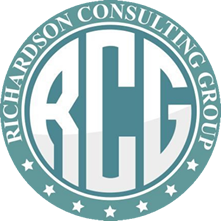 Out team delivers effective programs designed to maximize overall performance.  These programs will help employees become rejuvenated and healthier becoming more productive and efficient.  Programs will increase the morale and bring unity to the workplace..  These programs are designed for individuals and groups of all sizes..=====================================================================Nutrition awareness Health awarenessFinancial LiteracyLife CoachingNatural and Healthy Food preparationReflexology and Acupuncture healingOrganization Fundraising ProgramNAICS CODES:42 - Wholesale Trade	  42,45 Retail Trade		54 - Professional Services	61 - Educational Services   62 -Healthcare	    82 - Other ServicesBusiness Classification:  Small, Minority, Disadvantaged, Veteran Owned.